РЕШЕНИЕ26 мая  2016 года              с .Старокульшарипово                       № 32Об утверждении перечня услуг, которые являются необходимыми и обязательными для предоставления  администрацией Старокульшариповского сельсовета муниципальных услуг 	В соответствии с  Федеральным законом Российской Федерации от 27.07.2010 N 210-ФЗ "Об организации предоставления государственных и муниципальных услуг", Уставом муниципального образования Старокульшариповский сельсовет, Совет депутатов решил:Утвердить перечень услуг, которые являются необходимыми обязательными  для предоставления муниципальных услуг  согласно приложению.Обеспечить размещение перечня услуг,  которые являются необходимыми обязательными  для предоставления муниципальных услуг,   на официальном сайте муниципального образования Старокульшариповский сельсовет.Контроль за исполнением настоящего решения оставляю за собой.Решение вступает в силу после официального обнародования. Главамуниципального образования                                              Р.Н.ХафизовПриложениек решению Совета депутатов от 26 мая 2016 г № 33Переченьсведений об услугах, которые являются необходимымии обязательными для предоставления муниципальных услуг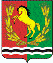 СОВЕТ ДЕПУТАТОВМУНИЦИПАЛЬНОГО ОБРАЗОВАНИЯ СТАРОКУЛЬШАРИПОВСКИЙ СЕЛЬСОВЕТАСЕКЕЕВСКОГО РАЙОНА ОРЕНБУРГСКОЙ ОБЛАСТИтретьего созыва N п/пНаименование муниципальной   услуги        Правовые акты,      закрепляющие услугу,     которая является     необходимой       и обязательной       для предоставления    муниципальной услуги  Наименование услуги,  которая является  необходимой и      обязательной для   предоставления   муниципальной услугиПримечание 1       2                 3                    4              5     1.Выдача  заявителям выписок из похозяйственных книг  1. Конституция Российской Федерации. 2. Гражданский кодекс Российской Федерации. 3.Федеральный закон от 06 октября 2003 года № 131-ФЗ «Об общих принципах организации местного самоуправления в Российской Федерации».4. Федеральный закон от 07 июля 2003 года №112-ФЗ «О личном подсобном хозяйстве»5. Устав муниципального образования Старокульшариповский сельсовет.6. Постановление главы администрации муниципального образования Старокульшариповский сельсовет от 20.09.2012  № 26-п  «Об утверждении Административного регламента предоставления  муниципальной услуги «Выдача выписки их похозяйственной книги о наличии у гражданина права на земельный участок».1. предоставление кадастрового паспорта, свидетельства о государственной регистрации права;2. предоставление свидетельства о смерти в случае смерти владельца земельного участка (дополнительно при оформлении по доверенности — паспорт и нотариально заверенная доверенность доверенного лица).2.Присвоение, изменение и аннулирование адресов1.  Конституция Российской Федерации, 2. Гражданский кодекс Российской Федерации, 3.Федеральный закон от 06 октября 2003 года № 131-ФЗ «Об общих принципах организации местного самоуправления в Российской Федерации»,4. Постановление Правительства Российской Федерации от 19.11.2014 № 1221 «Об утверждении Правил присвоения, изменения и аннулирования адресов»;5. Решение Совета депутатов МО Старокульшариповский сельсовет от 02.04.2015 № 162 « Об утверждении правил присвоения, изменения и аннулирования адресов на территории муниципального образования Старокульшариповский сельсовет»;6. Устав  муниципального образования  Старокульшариповский сельсовет1. Представление правоустанавливающих и (или) право удостоверяющих  документов на объект недвижимости3.Перевод жилого помещения в нежилое и нежилого помещения в жилое помещение1. Конституция Российской Федерации 2.Градостроительный кодекс РФ,3. Жилищный кодекс РФ 4.  Федеральный Закон от 06.10.2003 года № 131-ФЗ «Об общих принципах организации местного самоуправления в Российской Федерации»; 5. Устав  муниципального образовании Старокульшариповский сельсовет 6. Решение Совета депутатов муниципального образования Старокульшариповский сельсовет от 29 декабря 2006 года №41 «Об утверждении Положения «О порядке перевода жилых помещений в нежилые и нежилых помещений в жилые».1.Предоставление плана переводимого помещения с его техническим описанием (в случае, если переводимое помещение является жилым, технический паспорт такого помещения)4.Ведение и принятия граждан на  учет в качестве нуждающихся  в жилых помещениях, предоставляемых по договорам социального найма на территории муниципального образования Старокульшариповский сельсовет1.Конституция Российской Федерации;2.Жилищный кодекс Российской Федерации;3.Федеральный Закон  Российской Федерации от 21 декабря 1996 года № 159-ФЗ «О дополнительных гарантиях по социальной поддержке детей-сирот и детей, оставшихся без попечения родителей»;4.Федеральный закон от 6 октября 2003 года № 131-ФЗ «Об общих принципах организации местного самоуправления в Российской Федерации»;5.Федеральный Закон Российской Федерации от 29 декабря 2004 года № 199-ФЗ «О внесении изменений в законодательные акты Российской Федерации в связи с расширением полномочий органов государственной власти субъектов РФ по предметам совместного ведения РФ и субъектов РФ, а также с расширением перечня вопросов местного значения муниципальных образований»;6.Федеральным законом от 2 мая 2006 года № 59-ФЗ «О порядке рассмотрения обращений граждан Российской Федерации»;7. Устав  муниципального образования Старокульшариповский сельсовет;8. Закон Оренбургской области от  23.11.2005 № 2733/489-III – ОЗ « О порядке ведения органами местного самоуправления учёта граждан в качестве нуждающихся в жилых помещениях, предоставляемых по договорам социального найма»;10.Постановление Правительства Оренбургской области от 09 марта 2006 г № 72-п «О порядке предоставления социальной выплаты на приобретение жилья ветеранам, инвалидам и семьям, имеющим детей – инвалидов, и предоставления жилых помещений по договорам социального найма Ветеранам Великой Отечественной войны; 11. Приказ Минрегиона России от 25.02.2005 года № 17 «Методические рекомендации для органов государственной власти субъектов Российской Федерации и органов местного самоуправления по установлению порядка признания граждан малоимущими в целях постановки на  учет и предоставления малоимущим гражданам, признанным нуждающимися в жилых помещениях, жилых помещений муниципального жилищного фонда по договорам социального найма»;12.Решение Совета депутатов муниципального образования Старокульшариповский сельсовет от 11 марта  2011 года № 21-п «О норме предоставления и учётной норме площади жилого помещения на территории муниципального образования Старокульшариповский сельсовет»;13.Решение Совета депутатов муниципального образования Старокульшариповский сельсовет от 25 марта 2010 года № 206 «О порядке учёта граждан в качестве нуждающихся в жилых помещениях и предоставлении им жилых помещений по договору социального найма на территории МО Старокульшариповский сельсовет»14 Распоряжение администрации МО Старокульшариповский сельсовет от 02.02.2007 года № 72-р «О жилищной комиссии  при администрации МО Старокульшариповский сельсовет»,15.. Решение Совета депутатов МО Старокульшариповский сельсовет от 30.03.2012 года № 56 «Об утверждении порядка замены гражданами жилого помещения, занимаемого по договору социального найма, на жилое помещение меньшего размера»,16. Постановление главы МО  Старокульшариповский сельсовет от 20.02.2016  года № 7-п «Об утверждении средней стоимости квадратного метра  общей площади на 1 квартал 2016 года,18. Постановление главы МО Старокульшариповский сельсовет  от 20.09.2012 г № 25-п " Об утверждении административного регламента по предоставлению  муниципальной услуги  по принятию на учет граждан  в качестве нуждающихся в жилых помещениях»;19. Постановление главы муниципального образования Старокульшариповский сельсовет «Об утверждении административного регламента предоставления  муниципальной услуги по признанию граждан нуждающимися   в жилых помещениях» от 20.09.2012 г № 25-п.Выдача справки о составе семьи Выдача справка о фактически зарегистрированных по месту жительства заявителяВыдача выписки из ЕГРП о праве собственности на жилое помещение занимаемое заявителем и членами его семьи (договор, ордер, решение о предоставлении жилого помещения и т.п.);5.Признание граждан малоимущими для постановки на учет в качестве нуждающихся в жилых помещениях и предоставление по договорам социального найма жилых помещений  муниципального жилищного фонда1.Жилищный кодекс Российской Федерации;2.Федеральный закон от 6 октября 2003 года № 131-ФЗ «Об общих принципах организации местного самоуправления в Российской Федерации»;3 Приказ Минрегиона России от 25.02.2005 года № 17 «Методические рекомендации для органов государственной власти субъектов Российской Федерации и органов местного самоуправления по установлению порядка признания граждан малоимущими в целях постановки на  учет и предоставления малоимущим гражданам, признанным нуждающимися в жилых помещениях, жилых помещений муниципального жилищного фонда по договорам социального найма»;4.Закон Оренбургской области от 23.11.2005 № 2729/485 –III-ОЗ «О порядке признания граждан малоимущими в целях предоставления им жилых помещений муниципального жилищного фонда по договорам социального найма (редакция от 30.04.2008)1. Представление документов  о признании гражданина малоимущим (справка о заработной плате, справка о денежных вкладах, предоставление справки о стоимости имущества, облагаемого налогом);2. Предоставление справки, выданной БТИ о наличии или отсутствии жилых помещений на праве собственности по месту постоянного жительства заявителя и членов его семьи 3. Предоставление договора, ордера, решения о предоставлении жилого помещения и т.п. (документы, подтверждающие право пользования жилым помещением, занимаемым заявителем   и членами его семьи);6.Предоставление сведений о ранее приватизированном имуществе (с 2007 года)1. Жилищный кодекс РФ.2.  Федеральный Закон от 06.10.2003 года № 131-ФЗ «Об общих принципах организации местного самоуправления в Российской Федерации»; 3.Устав  муниципального образования Старокульшариповский сельсовет.4.Реестр муниципального имущества;5. Решение Совета депутатов муниципального образования Старокульшариповский сельсовет от 12.03.2007 № 64 «Об утверждении Положения «Об учёте и ведении реестра муниципального образования Старокульшариповский сельсовет»;6.Постановление главы администрации муниципального образования Старокульшариповский сельсовет от 20.09.2012 № 21-п «Об утверждении Административного  регламента администрации муниципального образования Старокульшариповский сельсовет по предоставлению муниципальной услуги «Выдача справок заявителям».Архивная справка – выписка из плана приватизации  или отказ в предоставлении выписки7.Прием заявление и заключение договоров на передачу гражданам в собственность жилых помещений муниципального жилого фонда социального использования1.Конституция РФ;2. Жилищный кодекс РФ;3. Гражданский кодекс РФ;4. Федеральный закон от 4.06.1991 года №1541-1 «О приватизации жилищного фонда в Российской Федерации»; 5. Устав муниципального образования Старокульшариповский сельсовет;Федеральный закон от 21.06.1997 г. № 122-ФЗ «О государственной регистрации прав на недвижимое имущество и сделок с ним» (с изменениями и дополнениями);  6. Закон  Оренбургской области «Об утверждении  перечня имущества муниципальной собственности Асекеевского района, передаваемого в собственность вновь образованных поселений, находящихся на территории Асекеевского района» от 10 ноября 2006 г. № 695/135- IV – ОЗ;7. Закон Оренбургской области «Об утверждении дополнительного перечня имущества муниципальной собственности Асекеевского района, передаваемого в собственность вновь образованных поселений, находящихся на территории  Асекеевского района» от 15 мая 2012 № 843/235 – V – ОЗ;8.Решение Совета депутатов муниципального образования Старокульшариповский сельсовет от 12 марта 2007 года № 66 «Об утверждении Положения «О приватизации муниципального имущества муниципального образования Старокульшариповский сельсовет»;9. Решение Совета депутатов муниципального образования Старокульшариповский сельсовет от 12.03.2007 № 64 «Об утверждении Положения «Об учёте и ведении реестра муниципального образования Старокульшариповский сельсовет»;10. Решение Совета депутатов муниципального образования Старокульшариповский сельсовет № 42 от 29.12.2006 «О порядке учёта граждан в качестве нуждающихся в жилых помещениях и предоставлении им жилых помещений по договору соц. найма на территории МО Старокульшариповский сельсовет»;11. Постановление главы муниципального образования Старокульшариповский сельсовет от 13.08.2012 г № 39-п «Об  утверждении Административного регламента Администрации муниципального образования Старокульшариповский  сельсовет по предоставлению муниципальной услуги «Предоставление информации из реестра муниципального имущества муниципального образования Старокульшариповский сельсовет».1.Предоставление выписки из домовой книги2. Предоставление  справки, подтверждающей, что ранее гражданами право на приватизацию жилья не было использовано по прежнему месту жительства.3. Предоставление учетной документации на жилое помещение с техническим описанием (справка БТИ)4.Предоставление  справки о месте регистрации детей по месту жительства8.Представление выписок из реестра муниципальной собственности1.Конституция Российской Федерации; 2. Гражданский кодекс РФ;3.Федеральный закон от 02.05.2006г. № 59-ФЗ «О порядке рассмотрения обращений граждан РФ»;4.Устав муниципального образования Старокульшариповский сельсовет;5. Постановление главы муниципального образования Старокульшариповский сельсовет по предоставлению муниципальной услуги « Предоставление информации из реестра муниципального имущества муниципального образования Старокульшариповский сельсовет»  от 13.08.2012 г. № 39- п6. Реестр муниципального имущества7. Решение Совета депутатов муниципального образования Старокульшариповский сельсовет от 12.03.2007 № 64 «Об утверждении Положения «Об учёте и ведении реестра муниципального образования Старокульшариповский сельсовет»Для заявителя – физического лица:1. Представление характеристики объекта муниципального имущества, позволяющие его однозначно определить (наименование, адресные ориентиры, кадастровый номер земельного участка) (справка БТИ)Для заявителя – юридического лица:1. Представление документа, удостоверяющего личность уполномоченного представителя заявителя либо его представителя с нотариально оформленной доверенностью.2. Представление характеристики объекта муниципального имущества, позволяющие его однозначно определить (наименование, адресные ориентиры, кадастровый номер земельного участка); (справка БТИ)3. Предоставление учетной документации на жилое помещение с техническим описанием (справка БТИ)9.Признание в установ-ленном порядке жилых помещений муниципального жи-лищного фонда непригодными для проживания1. Конституция РФ;2. Жилищный кодекс РФ;3. Устав муниципального образования Старокульшариповский сельсовет Устав муниципального образования Старокульшариповский сельсовет4. Акт  и заключение межведомственной комиссии1.Предоставление договора  найма жилого помещения2.Акт  межведомственной комиссии о признании жилого помещения непригодным для проживания10Предоставление земельных участков в арендуПредоставление земельных участков  в собственность  граждан за плату и без оплатыУтверждение схем расположения земельных участков1.Конституция Российской Федерации;2.Гражданский кодекс Российской Федерации;3.Федеральный закон от 07.07. 2003г № 112-ФЗ «О личном подсобном хозяйстве»;4. Федеральный Закон от 06.10.2003 года № 131-ФЗ «Об общих принципах организации местного самоуправления в Российской Федерации»; 5.Федеральный Закон от 02.05.2006 года № 59-ФЗ «О порядке рассмотрения обращений граждан Российской Федерации»; 6.Федеральный закон от 30.06.2006г. N93-ФЗ "О внесении изменений в некоторые законодательные акты Российской Федерации по вопросу оформления в упрощенном порядке прав граждан на отдельные объекты недвижимого имущества";7. Земельный кодекс Российской Федерации от 25 октября 2001 г № 136-ФЗ;8. Федеральный закон «О введении в действие земельного кодекса Российской Федерации» от 25 октября 2001 года9. Федеральный закон «Об обороте земель сельскохозяйственного назначения» от 24.07.2002 г № 101-ФЗ;10.Устав  муниципального образования Старокульшариповский сельсовет;11. Решение Совета депутатов муниципального образования Старокульшариповский сельсовет  от 19.02.2010 года № 156 «Об утверждении Положения «О муниципальном земельном контроле»;12. Решение Совета депутатов муниципального образования Старокульшариповский сельсовет № 137 от 25.07.2014 года «Об утверждении правил землепользования и застройки на территории муниципального образования Старокульшариповский сельсовет»;15. Решение Совета депутатов муниципального образования Старокульшариповский сельсовет № 81 от 27.11.2012 года «Об утверждении Положения о порядке установления публичных сервитутов на территории муниципального образования Старокульшариповский сельсовет;16. Решение Совета депутатов муниципального образования Старокульшариповский сельсовет  № 110 от 27.11.2013 «Об утверждении Положения «О земельном налоге»;17. Решение Совета депутатов муниципального образования Старокульшариповский сельсовет № 118 от 27.12.2013 «Об утверждении Генерального плана и правил землепользования и застройки муниципального образования Старокульшариповский сельсовет»;18. Решение Совета депутатов муниципального образования Старокульшариповский сельсовет  № 143 от 08.08.2014 «Об утверждении Положения о составе, порядке подготовки и утверждения местных нормативов градостроительного проектирования муниципального образования Старокульшариповский сельсовет»;19. Решение Совета депутатов муниципального образования Старокульшариповский сельсовет № 158 от 29.12.2014 «Об утверждении местных нормативов градостроительного проектирования».1. Представление документа, подтверждающего полномочия представителя заявителя;2. Представление акта согласования местоположения границ земельного участка, согласованный с правообладателями или его представителями;      3. Представление схемы расположения земельного участка на кадастровом плане соответствующей территории в составе материалов межевого дела.4. Представление копии документов, удостоверяющих (устанавливающих) права на здание, строение, сооружение, если право на такое здание, строение, сооружение в соответствии с законодательством Российской Федерации признается возникшим независимо от его регистрации в ЕГРП (при наличии зданий, строений, сооружений на приобретаемом земельном участке);5. Представление копии документов, удостоверяющих (устанавливающих права на земельный участок, если право на данный земельный участок в соответствии с законодательством Российской Федерации признается возникшим независимо от его регистрации в ЕГРП (при наличии документов, удостоверяющих права на указанный в заявлении земельный участок);6. Представление сведений о земельных участках, из которых при разделе или объединении образуются земельные участки, в том числе сведения о правах, правообладателях таких земельных участков, об их целевом назначении и о разрешенном использовании, а также кадастровые номера земельных участков, из которых при разделе или объединении образуются земельные участки, и кадастровые номера образуемых земельных участков (при наличии кадастровых номеров земельных участков, из которых при разделе или объединении образуются земельные участки).12.Предоставление в аренду имущества, находящегося в муниципальной собственности муниципального образования  Старокульшариповский сельсовет Асекеевского района Оренбургской области1.Гражданский кодекс Российской Федерации;2. Жилищный кодекс РФ1. Представление копии учредительных документов со всеми изменениями и дополнениями на дату подачи заявления (для юридических лиц);2. Предоставление копии свидетельства о внесении записи в единый государственный реестр юридических лиц и индивидуальных предпринимателей;3. Предоставление копии свидетельства о постановке на учет в налоговом органе;4. Предоставление копии документа, удостоверяющего личность руководителя юридического лица и индивидуального предпринимателя;5. Предоставление документ, подтверждающий полномочия руководителя (для  юридических лиц);